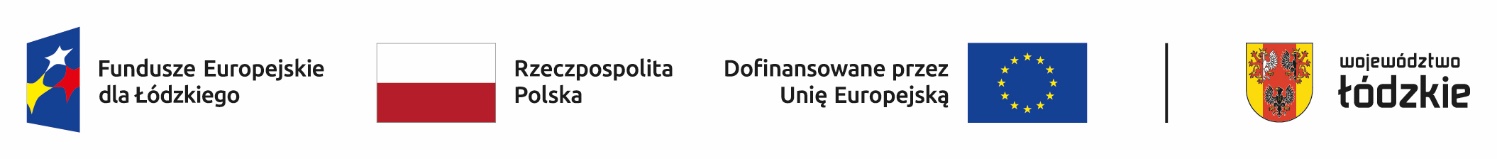 Załącznik nr 5 do Regulaminu wyboru projektów dla naboru: FELD.09.01-IZ.00-001/24Lista definicji wskaźników zawartych w Szczegółowym Opisie Priorytetów Programu Fundusze Europejskie dla Łódzkiego 
2021-2027 dla Priorytetu 9 Fundusze europejskie dla Łódzkiego w transformacjiWskaźniki dodatkowe (własne)Lp.Nazwa wskaźnikaJednostka miaryRodzaj wskaźnikaDefinicjaPriorytet 9 Fundusze europejskie dla Łódzkiego w transformacjiPriorytet 9 Fundusze europejskie dla Łódzkiego w transformacjiPriorytet 9 Fundusze europejskie dla Łódzkiego w transformacjiPriorytet 9 Fundusze europejskie dla Łódzkiego w transformacjiPriorytet 9 Fundusze europejskie dla Łódzkiego w transformacjiDziałanie FELD.09.01 Gospodarka w transformacjiDziałanie FELD.09.01 Gospodarka w transformacjiDziałanie FELD.09.01 Gospodarka w transformacjiDziałanie FELD.09.01 Gospodarka w transformacjiDziałanie FELD.09.01 Gospodarka w transformacji1.WLWK-RCO002 Przedsiębiorstwa objęte wsparciem w formie dotacjiprzedsiębiorstwaprodukt/kluczowy (horyzontalny)Liczba przedsiębiorstw otrzymujących wsparcie finansowe w formie dotacji.Przedsiębiorstwo jest najmniejszą kombinacją jednostek prawnych, tzn. jednostką organizacyjną wytwarzającą towary lub usługi, która osiąga korzyści z pewnego stopnia samodzielności w podejmowaniu decyzji, w szczególności w zakresie alokacji bieżących zasobów. Przedsiębiorstwo prowadzi jeden lub więcej rodzajów działalności w jednym lub więcej miejscach. Przedsiębiorstwo może być jedną jednostką prawną.Jednostki prawne obejmują osoby prawne, których istnienie jest uznane przez prawo, niezależnie od osób indywidualnych lub instytucji, które są ich właścicielami lub członkami, takie jak spółki jawne, spółki komandytowe, spółki z ograniczoną odpowiedzialnością, spółki akcyjne itp. Do jednostek prawnych zalicza się również osoby fizyczne, osoby prowadzące działalność gospodarczą we własnym imieniu, takie jak właściciel i operator sklepu lub warsztatu, prawnik lub samozatrudniony rzemieślnik (ESTAT w odniesieniach, na podstawie rozporządzenia Rady (EWG) nr 696/93, sekcja III A z 15.03.1993 r.).Przedsiębiorstwo w rozumieniu art. 1 załącznika I do rozporządzenia Komisji (UE) nr 651/2014 z dnia 17 czerwca 2014 roku uznającego niektóre rodzaje pomocy za zgodne z rynkiem wewnętrznym z zastosowaniem art.107 i 108 Traktatu jest rozumiane jako podmiot prowadzący działalność gospodarczą bez względu na jego formę prawną.Zalicza się tu w szczególności osoby prowadzące działalność na własny rachunek oraz firmy rodzinne zajmujące się rzemiosłem lub inną działalnością, a także spółki lub stowarzyszenia prowadzące regularną działalność gospodarczą.Na potrzeby tego wskaźnika przedsiębiorstwa są organizacjami nastawionymi na osiąganie zysku, które wytwarzają towary lub usługi w celu zaspokojenia potrzeb rynku.2.WLWK-RCO004 Przedsiębiorstwa otrzymujące wsparcie niefinansoweprzedsiębiorstwaprodukt/kluczowy (horyzontalny)Liczba przedsiębiorstw otrzymujących wsparcie niefinansowe.Przedsiębiorstwa są uwzględniane we wskaźniku, jeśli otrzymują wsparcie niefinansowe w sposób ustrukturyzowany, jak np. MŚP korzystające z usług inkubatora przedsiębiorczości. Udzielone wsparcie musi być udokumentowane. Nie uwzględnia się jednorazowych interakcji (np. rozmowy telefoniczne w celu uzyskania informacji).Przykłady wsparcia niefinansowego obejmują usługi takie jak (niewyczerpujący wykaz): usługi doradcze (pomoc na doradztwo i szkolenia w zakresie wymiany wiedzy i doświadczeń itp.) lub usługi wsparcia (udostępnienie powierzchni biurowej, stron internetowych, banków danych, bibliotek, badań rynkowych, podręczników, dokumentów roboczych i wzorcowych itp.).Definicja przedsiębiorstwa znajduje się we wskaźniku RCO002.3.WLWK-PLRO001 Liczba wspartych mikroprzedsiębiorstwszt.produkt/kluczowy (horyzontalny)Wskaźnik obejmuje mikroprzedsiębiorstwa, które otrzymały wsparcie finansowe oraz pozafinansowe z Funduszu Sprawiedliwej Transformacji (FST). Definicja przedsiębiorstwa zgodna z definicją wskaźnika RCO002.Zgodnie z zaleceniem KE (2003/361/WE), mikroprzedsiębiorstwo to przedsiębiorstwo zatrudniające mniej niż 10 osób oraz którego roczny obrót lub/i roczny bilans nie przekracza 2 mln EUR. W przypadku przekroczenia jednego z dwóch progów (liczby pracowników lub rocznego obrotu/bilansu) przedsiębiorstwa klasyfikuje się do wyższej kategorii wielkości (ESTAT na podstawie art. 2-3 załącznika do zalecenia KE 2003/361/WE).Wielkość wspieranego przedsiębiorstwa jest definiowana na dzień złożenia wniosku o dofinansowanie.Na poziomie celu szczegółowego przedsiębiorstwo liczone jest tylko raz, niezależnie od tego ile rodzajów wsparcia otrzymuje.Na poziomie programu przedsiębiorstwo jest liczone tylko raz, niezależnie od tego ile rodzajów wsparcia otrzymuje (z działań realizowanych w ramach jednego lub kilku celów szczegółowych).4.WLWK-PLRO002 Liczba wspartych małych przedsiębiorstwszt.produkt/kluczowy (horyzontalny)Wskaźnik obejmuje małe przedsiębiorstwa, które otrzymały wsparcie finansowe oraz pozafinansowe z Funduszu Sprawiedliwej Transformacji (FST).Definicja przedsiębiorstwa zgodna z definicją wskaźnika RCO002.Zgodnie z zaleceniem KE (2003/361/WE), małe przedsiębiorstwo to przedsiębiorstwo zatrudniające od 10 do 49 osób oraz którego roczny obrót lub/i roczny bilans znajduje się w przedziale 2-10 mln EUR. W przypadku przekroczenia jednego z dwóch progów (liczby pracowników lub rocznego obrotu/bilansu) przedsiębiorstwa klasyfikuje się do wyższej kategorii wielkości (ESTAT na podstawie art. 2-3 załącznika do zalecenia KE 2003/361/WE). Wielkość wspieranego przedsiębiorstwa jest definiowana na dzień złożenia wniosku o dofinansowanie.Na poziomie celu szczegółowego przedsiębiorstwo liczone jest tylko raz, niezależnie od tego ile rodzajów wsparcia otrzymuje.Na poziomie programu przedsiębiorstwo jest liczone tylko raz, niezależnie od tego ile rodzajów wsparcia otrzymuje (z działań realizowanych w ramach jednego lub kilku celów szczegółowych).5.WLWK-PLRO003 Liczba wspartych średnich przedsiębiorstwszt.produkt/kluczowy (horyzontalny) Wskaźnik obejmuje średnie przedsiębiorstwa, które otrzymały wsparcie finansowe oraz pozafinansowe z Funduszu Sprawiedliwej Transformacji (FST).Definicja przedsiębiorstwa zgodna z definicją wskaźnika RCO002.Zgodnie z zaleceniem KE (2003/361/WE), średnie przedsiębiorstwo to przedsiębiorstwo zatrudniające od 50 do 249 osób oraz którego roczny obrót mieści się w przedziale 10-50 mln EUR lub/i roczny bilans mieści się w zakresie 10 - 43 mln EUR.W przypadku przekroczenia jednego z dwóch progów (liczby pracowników lub rocznego obrotu/bilansu) przedsiębiorstwa klasyfikuje się do wyższej kategorii wielkości (ESTAT na podstawie art. 2-3 załącznika do zalecenia KE 2003/361/WE).Wielkość wspieranego przedsiębiorstwa jest definiowana na dzień złożenia wniosku o dofinansowanie.Na poziomie celu szczegółowego przedsiębiorstwo liczone jest tylko raz, niezależnie od tego ile rodzajów wsparcia otrzymuje.Na poziomie programu przedsiębiorstwo jest liczone tylko raz, niezależnie od tego ile rodzajów wsparcia otrzymuje (z działań realizowanych w ramach jednego lub kilku celów szczegółowych).6. WLWK-RCO005 Nowe przedsiębiorstwa objęte wsparciemprzedsiębiorstwaprodukt/kluczowy (horyzontalny)Liczba nowych przedsiębiorstw objętych wsparciem.Za nowe uznaje się przedsiębiorstwo, które nie istniało wcześniej niż trzy lata przed złożeniem wniosku o udzielenie wsparcia. Przedsiębiorstwo nie zostanie uznane za nowe, jeśli zmieni się tylko jego forma prawna.Wskaźnik obejmuje również przedsiębiorstwa typu spin-off.Definicja przedsiębiorstwa znajduje się we wskaźniku RCO002.7.WLWK-PLRO199 Liczba projektów, w których sfinansowano koszty racjonalnych usprawnień dla osób z niepełnosprawnościami(EFRR/FST/FS)szt.produkt/kluczowy (horyzontalny)Racjonalne usprawnienie oznacza konieczne i odpowiednie zmiany oraz dostosowania, nie nakładające nieproporcjonalnego lub nadmiernego obciążenia, rozpatrywane osobno dla każdego konkretnego przypadku, w celu zapewnienia osobom z niepełnosprawnościami możliwości korzystania z wszelkich praw człowieka i podstawowych wolności oraz ich wykonywania na zasadzie równości z innymi osobami.Wskaźnik mierzony w momencie rozliczenia wydatku związanego z racjonalnymi usprawnieniami w ramach danego projektu.Przykłady racjonalnych usprawnień: tłumacz języka migowego, transport niskopodłogowy, dostosowanie infrastruktury (nie tylko budynku, ale też dostosowanie infrastruktury komputerowej np. programy powiększające, mówiące, drukarki materiałów w alfabecie Braille'a), osoby asystujące, odpowiednie dostosowanie wyżywienia. Do wskaźnika powinny zostać wliczone zarówno projekty ogólnodostępne, w których sfinansowano koszty racjonalnych usprawnień, jak i dedykowane (zgodnie z kategoryzacją projektów z Wytycznych w zakresie realizacji zasad równościowych w ramach funduszy unijnych na lata 2021-2027).Na poziomie projektu wskaźnik może przyjmować maksymalną wartość 1, co oznacza jeden projekt, w którym sfinansowano koszty racjonalnych usprawnień dla osób z niepełnosprawnościami. Liczba sfinansowanych racjonalnych usprawnień, w ramach projektu, nie ma znaczenia dla wartości wykazywanej we wskaźniku.Definicja na podstawie Wytyczne w zakresie realizacji zasad równościowych w ramach funduszy unijnych na lata 2021-2027.8.WLWK-RCR017 Nowe przedsiębiorstwa utrzymujące się na rynkuprzedsiębiorstwarezultat/kluczowy (horyzontalny)Liczba wspieranych nowych przedsiębiorstw, które są nadal aktywne na rynku co najmniej rok po ukończeniu produktu. Fakt, że przedsiębiorstwo jest aktywne na rynku można ustalić na przykład na podstawie obrotów przedsiębiorstwa zadeklarowanych za rok obrotowy następujący po roku, w którym ukończono produkt lub na podstawie aktualnych dokumentów rejestrowych firmy.Za nowe uznaje się przedsiębiorstwo, które nie istniało wcześniej niż trzy lata przed złożeniem wniosku o udzielenie wsparcia.Przedsiębiorstwo nie zostanie uznane za nowe, jeśli zmieni się tylko jego forma prawna.Wskaźnik obejmuje również przedsiębiorstwa typu spin-off.Definicja przedsiębiorstwa znajduje się we wskaźniku RCO002.Przez „ukończenie produktu” należy rozumieć zakończenie rzeczowej realizacji projektu.Lp.Nazwa wskaźnikaJednostka miaryRodzaj wskaźnikaDefinicjaPriorytet 9 Fundusze europejskie dla Łódzkiego w transformacjiPriorytet 9 Fundusze europejskie dla Łódzkiego w transformacjiPriorytet 9 Fundusze europejskie dla Łódzkiego w transformacjiPriorytet 9 Fundusze europejskie dla Łódzkiego w transformacjiPriorytet 9 Fundusze europejskie dla Łódzkiego w transformacjiDziałanie FELD.09.01 Gospodarka w transformacjiDziałanie FELD.09.01 Gospodarka w transformacjiDziałanie FELD.09.01 Gospodarka w transformacjiDziałanie FELD.09.01 Gospodarka w transformacjiDziałanie FELD.09.01 Gospodarka w transformacji1.WLWK-RCR001 Miejsca pracy utworzone we wspieranych jednostkachEPCrezultat/kluczowy (horyzontalny)Liczba miejsc pracy wyrażona w średnich rocznych ekwiwalentach pełnego czasu pracy (EPC) utworzonych w ramach działalności wspieranej przez projekt (dot. wyłącznie osób zatrudnionych na podstawie umowy o pracę). Nowe stanowiska muszą być obsadzone i mogą być w pełnym wymiarze godzin, w niepełnym wymiarze godzin lub powtarzać się sezonowo. Wolne stanowiska nie są liczone. Ponadto oczekuje się, że nowo utworzone stanowiska zostaną utrzymane przez ponad rok po zakończeniu projektu.Wskaźnik jest obliczany jako różnica między rocznymi EPC obsadzonymi rok po zakończeniu projektu (liczonymi dla roku, w którym upływa 12 miesięcy od daty zakończenia realizacji projektu) i 12 miesięcy przed terminem rozpoczęcia realizacji projektu (określonym we wniosku o dofinansowanie).Roczne EPC definiuje się jako stosunek godzin pracy przepracowanych efektywnie w ciągu roku kalendarzowego podzielony przez całkowitą liczbę godzin umownie przepracowanych w tym samym okresie przez osobę lub grupę. Zgodnie z konwencją dana osoba nie może wykonywać więcej niż jednego EPC rocznie. Liczba godzin umownie przepracowanych ustalana jest na podstawie normatywnych/ustawowych godzin pracy zgodnie z krajowym ustawodawstwem.2WLWK-EECO02 Liczba osób bezrobotnych, w tym długotrwale bezrobotnych, objętych wsparciem w programieosobyprodukt/kluczowy (horyzontalny)Osoby pozostające bez pracy, gotowe do podjęcia pracy i aktywnie poszukujące zatrudnienia. Definicja ta uwzględnia wszystkie osoby zarejestrowane jako bezrobotne zgodnie z krajową definicją, nawet jeżeli nie spełniają one wszystkich trzech kryteriów wskazanych wyżej.Osoby kwalifikujące się do urlopu macierzyńskiego lub rodzicielskiego, które są bezrobotne w rozumieniu niniejszej definicji (nie pobierają świadczeń z tytułu urlopu), należy wykazywać również jako osoby bezrobotne.Osoby aktywnie poszukujące zatrudnienia to osoby zarejestrowane jako bezrobotne lub poszukujące pracy w publicznych służbach zatrudnienia (PSZ) lub niezarejestrowane, lecz spełniające powyższe przesłanki. Osoby zarejestrowane jako poszukujące pracy w PSZ należy wliczać do wskaźnika nawet jeśli nie mogą od razu podjąć zatrudnienia.Status na rynku pracy określany jest w dniu rozpoczęcia uczestnictwa w projekcie, tj. w momencie rozpoczęcia udziału w pierwszej formie wsparcia w projekcie.Informacje dodatkowe:Osobę w wieku emerytalnym (w tym osobę, która osiągnęła wiek emerytalny, ale nie pobiera świadczeń emerytalnych) oraz osobę pobierającą emeryturę lub rentę, która pozostaje bez pracy, jest gotowa do podjęcia pracy i aktywnie poszukuje zatrudnienia należy traktować jako bezrobotną.Definicja opracowana na podstawie: (§18) Statystyki polityki rynku pracy – metodologia 2018, Komisja Europejska, Dyrekcja Generalna ds. Zatrudnienia, Spraw Społecznych i Włączenia Społecznego.3WLWK-EECO03 Liczba osób długotrwale bezrobotnych objętych wsparciem w programieosobyprodukt/kluczowy (horyzontalny)Osoby długotrwale bezrobotne to osoby bezrobotne pozostające w rejestrze powiatowego urzędu pracy przez okres ponad 12 miesięcy w okresie ostatnich 2 lat, z wyłączeniem okresów odbywania stażu i przygotowania zawodowego dorosłych. Status na rynku pracy jest określany w dniu rozpoczęcia uczestnictwa w projekcie, tj. w momencie rozpoczęcia udziału w pierwszej formie wsparcia w projekcie.Definicja opracowana na podstawie: ustawa z dnia 20 kwietnia 2004 r. o promocji zatrudnienia i instytucjach rynku pracy.4WLWK-EECO04 Liczba osób biernych zawodowo objętych wsparciem w programieosobyprodukt/kluczowy (horyzontalny)Osoby bierne zawodowo to osoby, które w danej chwili nie tworzą zasobów siły roboczej (tzn. nie są osobami pracującymi ani bezrobotnymi).Osoby pracujące definiowane są jak we wskaźniku: liczba osób pracujących, łącznie z prowadzącymi działalność na własny rachunek, objętych wsparciem w programie (osoby).Osoby bezrobotne definiowane jak we wskaźniku: liczba osób bezrobotnych, w tym długotrwale bezrobotnych, objętych wsparciem w programie (osoby).Za osoby bierne zawodowo uznawani są m.in.:- studenci studiów stacjonarnych, chyba że są już zatrudnieni (również na część etatu) to wówczas powinni być wykazywani jako osoby pracujące,- dzieci i młodzież do 18 r. ż. pobierające naukę, o ile nie spełniają przesłanek, na podstawie których można je zaliczyć do osób bezrobotnych lub pracujących,- doktoranci, którzy nie są zatrudnieni na uczelni, w innej instytucji lub przedsiębiorstwie. W przypadku, gdy doktorant wykonuje obowiązki służbowe, za które otrzymuje wynagrodzenie, lub prowadzi działalność gospodarczą należy traktować go jako osobę pracującą. W przypadku, gdy doktorant jest zarejestrowany jako bezrobotny, należy go wykazywać we wskaźniku dotyczącym osób bezrobotnych.Status na rynku pracy jest określany w dniu rozpoczęcia uczestnictwa w projekcie, tj. w momencie rozpoczęcia udziału w pierwszej formie wsparcia w projekcie.Definicja opracowana na podstawie: (§20) Statystyki polityki rynku prac – metodologia 2018, Komisja Europejska, Dyrekcja Generalna ds. Zatrudnienia, Spraw Społecznych i Włączenia Społecznego.5WLWK-EECO05 Liczba osób pracujących, łącznie z prowadzącymi działalność na własny rachunek, objętych wsparciem w programieosobyprodukt/kluczowy (horyzontalny)Pracujący to osoby w wieku od 15 do 89 lat, które: wykonują pracę, za którą otrzymują wynagrodzenie, z której czerpią zyski lub korzyści rodzinne; osoby posiadające zatrudnienie lub własną działalność, które jednak chwilowo nie pracują (ze względu na np. chorobę, urlop, spór pracowniczy czy kształcenie się lub szkolenie); lub osoby produkujące towary rolne, których główna część przeznaczona jest na sprzedaż lub barter.Za osoby pracujące uznawane są również:- osoby prowadzące działalność na własny rachunek, czyli prowadzące działalność gospodarczą lub działalność nierejestrową (definiowana zgodnie z art. 5 Ustawy z dnia 6 marca 2018 r. Prawo przedsiębiorców), gospodarstwo rolne lub praktykę zawodową, o ile spełniony jest jeden z poniższych warunków:1) Osoba pracuje w swojej działalności, praktyce zawodowej lub gospodarstwie rolnym w celu uzyskania dochodu, nawet jeżeli przedsiębiorstwo nie osiąga zysków.2) Osoba poświęca czas na prowadzenie działalności gospodarczej, działalności nierejestrowej, praktyki zawodowej czy gospodarstwa rolnego, nawet jeżeli nie zrealizowano żadnej sprzedaży lub usług i nic nie wyprodukowano (na przykład: rolnik wykonujący prace w celu utrzymania swojego gospodarstwa; architekt spędzający czas w oczekiwaniu na klientów w swoim biurze; rybak naprawiający łódź czy siatki rybackie, aby móc dalej pracować; osoby uczestniczące w konferencjach, konwencjach lub seminariach).3) Osoba jest w trakcie zakładania działalności gospodarczej, gospodarstwa rolnego lub praktyki zawodowej; zalicza się do tego zakup lub instalację sprzętu, zamawianie towarów w ramach przygotowań do uruchomienia działalności. Bezpłatnie pomagający członek rodziny uznawany jest za osobę pracującą, jeżeli wykonywaną przez siebie pracą wnosi bezpośredni wkład w działalność gospodarczą, gospodarstwo rolne lub praktykę zawodową będącą w posiadaniu lub prowadzoną przez spokrewnionego członka tego samego gospodarstwa domowego,- bezpłatnie pomagający osobie prowadzącej działalność członek rodziny uznawany jest za „osobę prowadzącą działalność na własny rachunek”,- osoby przebywające na urlopie macierzyńskim/ rodzicielskim/ wychowawczym (którego warunki są uregulowane w Kodeksie Pracy), chyba że są zarejestrowane już jako bezrobotne (wówczas status bezrobotnego ma pierwszeństwo),- studenci, którzy są zatrudnieni lub prowadzą działalność gospodarczą,- osoby skierowane do odbycia zatrudnienia subsydiowanego.Definicja opracowana na podstawie: Eurostat, badanie aktywności ekonomicznej ludności (BAEL).Status na rynku pracy jest określany w dniu rozpoczęcia uczestnictwa w projekcie, tj. w momencie rozpoczęcia udziału w pierwszej formie wsparcia w projekcie.6WLWK-EECO07 Liczba osób w wieku 18-29 lat objętych wsparciem w programieosobyprodukt/kluczowy (horyzontalny)Osoby w wieku między 18 a 29 rokiem życia, tj. od dnia, w którym przypadają 18 urodziny do dnia poprzedzającego 30 urodziny, objęte wsparciem FST.Wiek uczestników określany jest na podstawie daty urodzenia (dzień, miesiąc, rok) i ustalany w dniu rozpoczęcia udziału w projekcie, tj. w momencie rozpoczęcia udziału w pierwszej formie wsparcia w projekcie.7WLWK-EECO08 Liczba osób w wieku 55 lat i więcej objętych wsparciem w programieosobyprodukt/kluczowy (horyzontalny)Osoby w wieku 55 lat i więcej, tj. od dnia, w którym przypadają 55 urodziny, objęte wsparciem FST.Wiek uczestników określany jest na podstawie daty urodzenia (dzień, miesiąc, rok) i ustalany w dniu rozpoczęcia udziału w projekcie, tj. w momencie rozpoczęcia udziału w pierwszej formie wsparcia w projekcie.8WLWK-EECO09 Liczba osób z wykształceniem co najwyżej średnim I stopnia (ISCED 0-2) objętych wsparciem w ramach programuosobyprodukt/kluczowy (horyzontalny)Osoby, których najwyższy osiągnięty poziom wykształcenia to wykształcenie gimnazjalne lub podstawowe (8 klas szkoły podstawowej) (poziom ISCED 0-2) zgodnie z Międzynarodową Standardową Klasyfikacją Kształcenia UNESCO, tj. osoby uczestniczące we wczesnej edukacji (ISCED 0), osoby, które uczestniczą lub zakończyły edukację najwyżej na poziomie podstawowym (ISCED 1-2) i osoby, które zakończyły edukację najwyżej na poziomie gimnazjalnym (ISCED 2), a także osoby, które nie osiągnęły żadnego poziomu wykształcenia (ISCED 0).Stopień uzyskanego wykształcenia jest określany w dniu rozpoczęcia uczestnictwa w projekcie, tj. w momencie rozpoczęcia udziału w pierwszej formie wsparcia w projekcie.Osoby przystępujące do projektu należy wykazać tylko raz uwzględniając najwyższy ukończony poziom ISCED.Definicje na podstawie: ISCED 2011 (UNESCO) 
http://www.uis.unesco.org/Education/Documents/UNESCO_GC_36C-19_ISCED_EN.pdf9WLWK-EECO10 Liczba osób z wykształceniem na poziomie średnim II (ISCED 3) lub na poziomie policealnym (ISCED 4) objętych wsparciem w ramach programuosobyprodukt/kluczowy (horyzontalny)Osoby, których najwyższy osiągnięty poziom wykształcenia to wykształcenie średnie II stopnia – czyli ponadgimnazjalne lub ponadpodstawowe (poziom ISCED 3) albo wykształcenie policealne (ISCED 4) zgodnie z Międzynarodową Standardową Klasyfikacją Kształcenia UNESCO:Stopień uzyskanego wykształcenia jest określany w dniu rozpoczęcia uczestnictwa w projekcie, tj. w momencie rozpoczęcia udziału w pierwszej formie wsparcia w projekcie.Osoby przystępujące do projektu należy wykazać tylko raz uwzględniając najwyższy ukończony poziom ISCED.Definicje na podstawie: ISCED 2011 (UNESCO) 
http://uis.unesco.org/sites/default/files/documents/international-standard-classification-of-education-isced-2011-en.pdf 8WLWK-EECO11 Liczba osób z wykształceniem wyższym (ISCED 5-8) objętych wsparciem w ramach programuosobyprodukt/kluczowy (horyzontalny)Osoby, których najwyższy poziom wykształcenia to wykształcenie wyższe (poziom ISCED 5-8) zgodnie z Międzynarodową Standardową Klasyfikacją Kształcenia UNESCO, rozpoczynając na ukończonych studiach krótkiego cyklu (ISCED 5), przez studia licencjackie i ich odpowiedniki (ISCED 6), studia magisterskie i ich odpowiedniki (ISCED 7) aż po studia doktoranckie i ich odpowiedniki (ISCED 8).Stopień uzyskanego wykształcenia jest określany w dniu rozpoczęcia uczestnictwa w projekcie, tj. w momencie rozpoczęcia udziału w pierwszej formie wsparcia w projekcie.Osoby przystępujące do projektu należy wykazać tylko raz uwzględniając najwyższy ukończony poziom ISCED.Definicje na podstawie: ISCED 2011 (UNESCO) http://www.uis.unesco.org/Education/Documents/UNESCO_GC_36C-19_ISCED_EN.pdf9WLWK-EECR04 Liczba osób pracujących, łącznie z prowadzącymi działalność na własny rachunek, po opuszczeniu programuosobyrezultat/ kluczowy (horyzontalny)Do wskaźnika wlicza się osoby bezrobotne lub bierne zawodowo w momencie przystępowania do projektu, które po uzyskaniu wsparcia FST podjęły zatrudnienie (łącznie z prowadzącymi działalność na własny rachunek) i pozostają zatrudnione bezpośrednio po opuszczeniu projektu, tj. do czterech tygodni od zakończenia udziału w projekcie. Osoby bezrobotne definiowane są jak we wskaźniku: liczba osób bezrobotnych, w tym długotrwale bezrobotnych, objętych wsparciem w programie (osoby). Osoby bierne zawodowo definiowane są jak we wskaźniku: liczba osób biernych zawodowo objętych wsparciem w programie (osoby). Definicja pracujących, łącznie z prowadzącymi działalność na własny rachunek, jak we wskaźniku: liczba osób pracujących, łącznie z prowadzącymi działalność na własny rachunek, objętych wsparciem w programie (osoby).Wskaźnik należy rozumieć jako zmianę statusu na rynku pracy po opuszczeniu programu, w stosunku do sytuacji w momencie przystąpienia do interwencji FST (uczestnik bezrobotny lub bierny zawodowo w chwili wejścia do programu FST a w ciągu czterech tygodni po opuszczeniu projektu – osoba pracująca). Wskaźnik mierzony do czterech tygodni od zakończenia przez uczestnika udziału w projekcie. Tym samym, we wskaźniku należy uwzględniać wszystkie osoby, które w okresie do czterech tygodni po zakończeniu udziału w projekcie podjęły zatrudnienie.